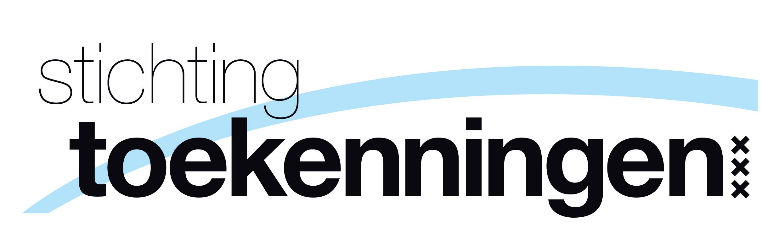 Place:					Date: 					Signature:Attention, the following documents should be attached:
O Description activity
O Description organization						Submit the application at least
O Specified and balanced budget					four weeks before the acitivity!Name of the association:Bank account (IBAN) with name:Name of the contact person:Address:Telephone number:E-mail address: Requested sum:
List which item in the budget this regards toDescription of the association that needs subsidization: When will the association be founded?What is the objective of the association?What is the target group of the association and how many members are expected?How is the association promoted in the target group?How is this association linked to the UvA?